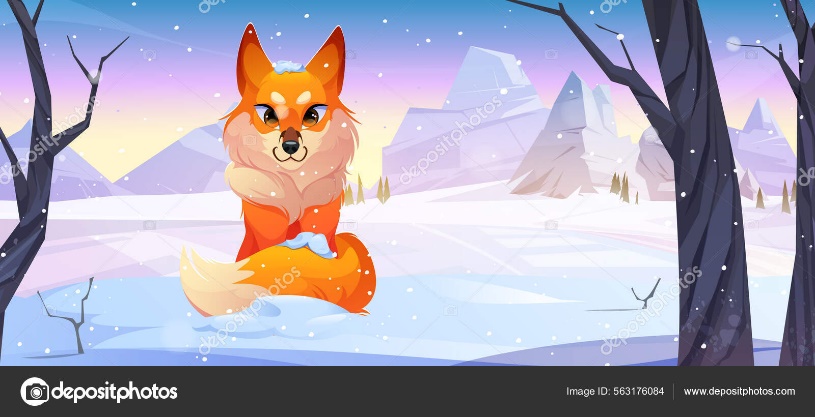 3. B	 TÝDENNÍ PLÁN 19. týden	(8.1. – 12.1. 2024)                   do 12. 1. odevzdat čtenářskou kartu o přečtené knizePŘEDMĚTCO BUDEME UČIT?JAK SE MI DAŘÍ?JAK ZPRACOVÁVÁME?ČESKÝ JAZYKuč. str. 49Seznámím se s pamětnou řadou vyjmenovaných slov po L.Umím vyjmenovaná slova po B.Utvořím s (VS) výstižné věty.Rozlišuji homonyma. Připravuji se na pololetní práci (měkké a tvrdé souhlásky, spodoba, věta jednoduchá, souvětí, větný vzorec, stavba slova, slovní druhy, vyjmenovaná slova po B) – píšeme 12. 1.ČESKÝ JAZYKPS – bílá vyjmenovaná slova str. 7 - 9PS (VS – fialový) str. 5dokončitSeznámím se s pamětnou řadou vyjmenovaných slov po L.Umím vyjmenovaná slova po B.Utvořím s (VS) výstižné věty.Rozlišuji homonyma. Báseň Opaky (VS po L) – učím se zpaměti, vysvětlení homonym.ČTENÍ,        PSANÍuč. str. 52 – 55, 63Dokážu číst se správnou intonací.Odpovím na otázky k textu.ČTENÍ,        PSANÍPísankaPřepis básně Přepis 1. sloky básně J. Žáčka – čítanka str. 63MATEMATIKAuč. str. 41 - 43PS str. 31Dodržuji dohody o pořadí matematických operací.Sčítám a odčítám písemně pod sebou.Řeším algebrogramy.Řeším autobus (muži, ženy).Připravuji se na pololetní práci (pís. sčítání a odčítání, násobilka, indické násobení, slovní úloha, krokování, děda Lesoň, pohyb ve čtvercové síti, nás. čtverce, sč. trojúhelníky, dodržování dohod x,+.-) - píšeme 15. a 16. 1.Umím zpaměti násobilku 1- 10.Fialový početník (dva sloupečky – vybrat náhodně)Bílý početník 2 - (dva sloupečky – vybrat náhodně)Bílý početník 4 - (dva sloupečky – vybrat náhodně)PRVOUKAPS str. 34uč. str. 24Svět kolem násLidské výtvoryRozumím pojmům přírodnina, surovina, výrobek.Pojmenuji věci, které běžně používám, určíme, z čeho jsou vyrobeny.PS str. 34ANGLICKÝ JAZYKuč. str. 14 – 17PS str. 13 - 15Unit 2My favourite!Používám novou slovní zásobu.Vazba: Do you like …… ? Yes, I do. /No, I don´t.             I like ../I don´t like ..             My favourite food/drink is ..Instructions:Open your book.    Close your book. Listen.                    Clap your hands. Look.                      Stamp your feet. Sing.                       Jump.Draw.                      Wave your arms.Run.                        Turn around. Touch.                     Walk.Eat.                          Drink.